Kraków, dnia 10.12.2020 r.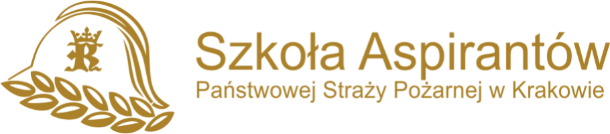  WK-I.2370.23.12.2020Dostawa jaj kurzychdla Szkoły Aspirantów Państwowej Straży Pożarnej w Krakowie.Informacja z otwarcia ofertZamawiający na podstawie art. 86 ust. 5 Ustawy z dnia 29 stycznia 2004 roku Prawo Zamówień Publicznych (t.j. Dz. U. 2019 poz. 1843 ze zm.) przekazuje poniżej informacje z otwarcia ofert:Kwota jaką Zamawiający zamierza przeznaczyć na realizację zamówienia: 18 200,00 zł. brutto.Termin wykonania zamówienia: od dnia 01.01.2021 r. do dnia 31.12.2021 r., w przypadku, gdy wartość wynagrodzenia wykonawcy wyniesie 100% wartości udzielonego zamówienia, umowa wygasa przed terminem o którym mowa powyżej.Termin płatności: zgodnie z SIWZ.Zestawienie ofert złożonych w postępowaniu:Zamawiający informuje, iż zgodnie z art. 24 ust. 11 Ustawy Prawo zamówień publicznych, Wykonawca, w terminie 3 dni od zamieszczenia na stronie internetowej informacji, o której mowa w art. 86 ust. 5 ustawy, przekazuje zamawiającemu oświadczenie o przynależności lub braku przynależności do tej samej grupy kapitałowej, o której mowa w art. 24 ust. 1 pkt 23 ustawy. Wraz ze złożeniem oświadczenia, wykonawca może przedstawić dowody, że powiązania z innym wykonawcą nie prowadzą do zakłócenia konkurencji w postępowaniu o udzielenie zamówienia. Oświadczenie należy złożyć zgodnie z wzorem stanowiącym załącznik nr 7do SIWZ.Komendant Szkoły Aspirantów Państwowej Straży Pożarnej w Krakowie               /-/  							  mł. bryg. mgr inż. Marek CHWAŁANumer ofertyNazwa i adres WykonawcyCena1Jerzy Szkaradekul. Krakowska 55, 33-300 Nowy Sącz20 800,00 zł 2Fermy Drobiu Dariusz Romanowskiul. Kolberga 5/2, 31-160 Kraków17 680,00 zł 3JAJCO MARIUSZ TURCZYŃSKIul. Pana Tadeusza 6B, 30-727 Kraków16 640,00 zł4SPECJALISTYCZNE GOSPODARSTWO DROBIARSKIE Zbigniew GawrońskiMikułowice 3, 28-100 Busko-Zdrój20 800,00 zł